Welcome to New Lubbesthorpe Primary SchoolDear parent(s)/carer(s),We are delighted that your child has been allocated a place at New Lubbesthorpe Primary School to begin in August 2020.  We offer you a very warm welcome as we begin this exciting journey together.  We very much value the role of parents and carers in your child’s school life and look forward to establishing a positive relationship with you.To fully explain everything you need to know about your child starting school, meet the staff, and ask questions, we would like to invite all parents to an Induction Evening on Tuesday 7th July at 6pm in the school hall. Please note that although we hope this meeting is able to go ahead, we must stress that this is subject to government guidelines surrounding the Corona-virus, which we hope will become clearer in time. Keep your eye on the school website nearer the time for confirmation of this date. Please can you confirm your attendance at the induction meeting by emailing office@newlubbesthorpe.leics.sch.uk stating your intentions.In order for us to learn a little more about you and your child, we have enclosed some documents for you to complete. These need to be returned to the school office as soon as possible please. The school also need to take a copy of your child’s birth certificate so please bring this along with you. The school is currently open Monday to Friday 8:30 – 3:00 pm for you to drop these two documents off as soon as you possibly, and safely, can.In August, the EYFS team will also carry out ‘individual meetings’ to meet you and your child.  It is a great opportunity for you and your child to meet the staff on a one-to-one basis and ask any questions.  The individual meetings will be on Wednesday 26th, Thursday 27th and Friday 28th August. We will be arranging these appointments at our Induction Evening. Therefore, attendance is very important to get your preferred visiting time. If you or another family member is unable to attend the Induction Evening, please contact us during school hours after July 7th to book any remaining visitation time slots.We will also endeavour to speak to your child’s pre-school setting about their experiences to ensure a smooth transition to school.  We will arrange this with your nursery provider directly at a later date.  We would ordinarily visit your child in their nursery setting but due to the restrictions as a result of the Corona-virus, at this time, we will contact the nursery by phone. We sell all of our school uniform online. In order to start shopping, please visit the following website www.yourschooluniform.com. There is also a link on our website www.newlubbesthorpe.leics.sch.uk/ that enables you to get straight to the site for ordering. Our uniform will be available for you to see during the induction evening.Please fill in the details on the attached sheets and return to school as soon as possible, along with your child’s birth certificate. We look forward to meeting you.									             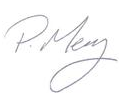 Mr Merry(Please complete and return to the school office)Child’s name __________________________________I will be accepting the place for my child in the Reception class at New Lubbesthorpe.I will not be accepting the place for my child in the Reception class at New Lubbesthorpe.My child currently attends ______________________________________________ Pre School/NurseryAddress: __________________________________________________________________________________________  _________________________________________________________________________________________________________________________________________________________________________________________________________________________________________________________________________________Telephone: ________________________________________________________________________________Email: ____________________________________________________________________________________They attend this setting on these days (please circle):Monday  	Tuesday	     Wednesday    	Thursday	     FridayThank you so much for your co-operation and we’re looking forward to seeing you on Tuesday 7th July at 6pm.